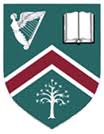 Reopening of Strathearn School _ Penrhyn School – Strathearn Preparatory Department Updated 09.08.2020(Briefing guide for pupils and parents)We are delighted to be opening Penrhyn for all pupils in August, we hope the attached information will help to reassure you and your daughter that all steps have been taken to ensure her safety is paramount.Before School (at home) Parents of students play an essential role.  In particular, we ask that you commit to not putting your children to school if symptoms of Covid-19 appear in your child or in your family.  In particular, you are invited to take your child’s temperature before leaving for school.  In the event of symptoms or fever, > 37.8°C, the child should not go to school.  School staff do the same.Early Morning ClubAt this time, there will be no early morning club available as pupils must maintain the ‘bubble’ principle. (We will keep this under review, as we would like to offer this facility when the restrictions are lifted.)Entering the buildingAll parents may only accompany their children to the outside of the school building.  Entrance into the school will be strictly prohibited for any adult outside the staff team. A hatch system has been created at the school office front window.  Parents will be requested to wait out-side and Mrs Quee will assist.The following classes should enter through the following doors-Classes arriving and leaving from designated gatesClassroom will be supervised from 08.30am onwards P1 and P2 pupils may be accompanied to the entrance door of the buildings, we would ask that all other pupils are escorted to the school gate and then can proceed into school, please be mindful of your personal social distancing at the school gates. The rule of physical distance of 2m for adults will be respected in all contexts (arrival and in the school, in the parking area, during recreation, in corridors, canteen etc.  We thank you for explaining this rule to your children before the start of school.  It will of course also be explained by the teachers.) Students should use the hand sanitisers as they enter the building, go directly to their registration classroom and then wash their hands in the school bathrooms.School Hours Parents must observe strict social distancing rules at drop off and collection times.At the end of the school day class teachers will accompany their class to the gate and reinforce social distancing and ensure safe pick up.Cleaning PracticesTo ensure high levels of hygiene within the Prep School buildings, that cleanliness will be monitored and maintained throughout the day by a full-time on-site Prep Housekeeper.Soap dispensers are available in all cloakrooms in the school.  In addition to that, we have installed disposable paper towels in all the bathrooms so that pupils can dry their hands without risk of transmission.  Please also remind your children of these rules at home before returning to school.  A good hand wash should last 20 seconds. Again, regular reminders will be made at school.Posters in all cloakrooms highlighting the need for thorough handwashingHand-washing must be done:  on arrival, before and after going to the toilet, after blowing your nose, coughing, sneezing, as much as necessary and in the afternoon before going home.Evening cleaning will also be adapted to the measures dictated by the health protocol.Daily Hygiene / Cleaning procedure The rooms will be ventilated regularly. We will clean the ‘contact’ surfaces, doors, and toilets several times a day.  Our return to school will look different and this will require clear child-friendly dialogue, both at home and at school to ensure that our pupils understand why we have these very restrictive rules.Child-friendly signage (‘Combat Kids’) has been purchased to reinforce these important messages in a fun way.ClassesAll classes will remain in the ‘bubble’ format’. Each girl will have an allocated ‘station’ (desk) within their classroom.  We are aware that this will considerably change the pedagogies put in place by the teachers, and the children will experience things that will not seem ‘normal’ to them compared to what they knew before.  Nor can the equipment be used in its entirety and in the same way.Upon their arrival at school, the children will wash their hands whilst maintaining a safe distance.Children will bring own water bottle to schoolParents should provide the necessary stationery (list provided by class teacher) to be kept on each girl’s desk in schoolSchool UniformSummer uniform worn and PE kit worn on PE days.School DayOur primary aim to settle the girls back to school; remove anxieties and begin a positive and purposeful teaching and learning programme, however, I am sure you will understand that at the beginning there will some activities that unfortunately are not possible, such as swimming; school trips; extracurricular activities.There will be no morning or afterschool facilities available. PlaytimePupils will have staggered play areas and only be allowed to play with other pupils from their ‘bubble’; after playtime they will wash their hands before returning to the classroom. We would ask that if sun-cream is required, it is applied at home before coming to school.School EquipmentThere should be no sharing. Materials may be distributed which will stay with the pupil’s belongings.Canteen / Lunch timesWe would encourage a packed lunch although we will be offering canteen service when school returns, and this will take the form of a pre ordering service – ‘takeaway’ in style.This means that there will be reduced availability of menu choice. The pre-ordered lunches will be delivered directly to the classrooms. Girls will eat their lunches in their classrooms.Lunch time supervisors will be allocated to a class and will accompany them to the playground and then back to class at the allocated times. (The will be more information issued regarding canteen facilities)Signage and Floor markings Throughout the building there will be handwashing guidance, social distancing information and other details to ensure a safe working environment. (‘Combat Kids’)If a child is illTeacher to phone Prep Housekeeper who will accompany the child to Mrs Quee’s office.  Parent phoned. The pupil will remain in the first aid room until parents have arrived. We would ask that the parent keeps regular communication with the school, in particular to whether or not they are waiting the result of a COVID-19  test.  In accordance with DE / PHA guidance the school will not take any action until a positive COVID test has been confirmed. Pupil attendance We encourage your daughter to attend school.  If your daughter cannot attend School please contact the office immediately.  Thank you for all of your support in these challenging times and we will keep this document under constant review to ensure that the girls continue to enjoy their time in Penrhyn. 